РОССИЙСКАЯ ФЕДЕРАЦИЯКЕМЕРОВСКАЯ ОБЛАСТЬТАШТАГОЛЬСКИЙ МУНИЦИПАЛЬНЫЙ РАЙОНМУНИЦИПАЛЬНОЕ ОБРАЗОВАНИЕ  ШЕРЕГЕШСКОЕ ГОРОДСКОЕ ПОСЕЛЕНИЕСОВЕТ НАРОДНЫХ ДЕПУТАТОВ ШЕРЕГЕШСКОГО ГОРОДСКОГО ПОСЕЛЕНИЯ РЕШЕНИЕот «26» ноября 2019 года							№558«О назначении публичных слушаний по вопросу принятия проекта решения Совета народных депутатов Шерегешского городского поселения «О бюджете муниципального образования Шерегешское городское поселение на 2020-2022 годы»Руководствуясь Федеральным законом от 06.10.2003 №131–ФЗ «Об общих принципах организации местного самоуправления в Российской Федерации», в связи со значительным обращением граждан  в Совет народных депутатов Шерегешского городского поселенияРЕШИЛ:Назначить публичные слушания по инициативе Совета народных депутатов Шерегешского городского поселения по вопросу обсуждения проекта решения Совета народных депутатов Шерегешского городского поселения «О бюджете муниципального образования Шерегешское городское поселение на 2020-2022 годы» на 14-00 «16» декабря 2019 года.Утвердить состав комиссии по вопросу обсуждения внесения изменений, согласно приложению №1.Предложения и рекомендации по вопросу обсуждения внесения изменений  направлять комиссии по адресу Кемеровская область, Таштагольский район, пгт. Шерегеш, ул. Гагарина, 6, приемная Главы Шерегешского городского поселения, с 8.30 по 17.30, перерыв 12.30 до 13.30 с 28 ноября 2019 г. до 16 декабря   2019 г.Разместить настоящее решение на информационных стендах в здании администрации Шерегешского городского поселения, на официальном сайте в информационно-телекоммуникационной сети «Интернет».Председатель Совета народных депутатов Шерегешского городского поселения                             О.В. ФранцеваПриложение №1К решениюСовета народных депутатовШерегешского городского поселения№ ______ от ________________ г.Состав комиссиипо вопросу обсуждения внесения измененийФранцева О.В. – Председатель Совета народных депутатов Шерегешского городскогопоселения;Шульц А.А. – Заместитель председателя Совета народных депутатов Шерегешскогогородского поселения;Осинцева О.Н. – Главный специалист по правовым вопросам Администрации Шерегешского городского поселения;Косариков М.Е.- депутат Совета народных депутатов Шерегешского городского поселения;Любимов О.А. - депутат Совета народных депутатов Шерегешского городского поселения;Чекурова Г.Е. - депутат Совета народных депутатов Шерегешского городского поселения.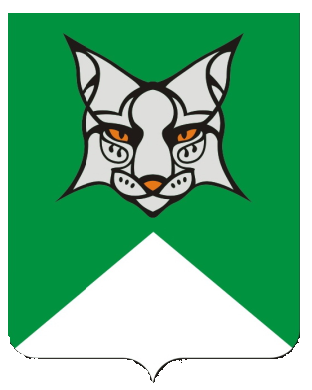 